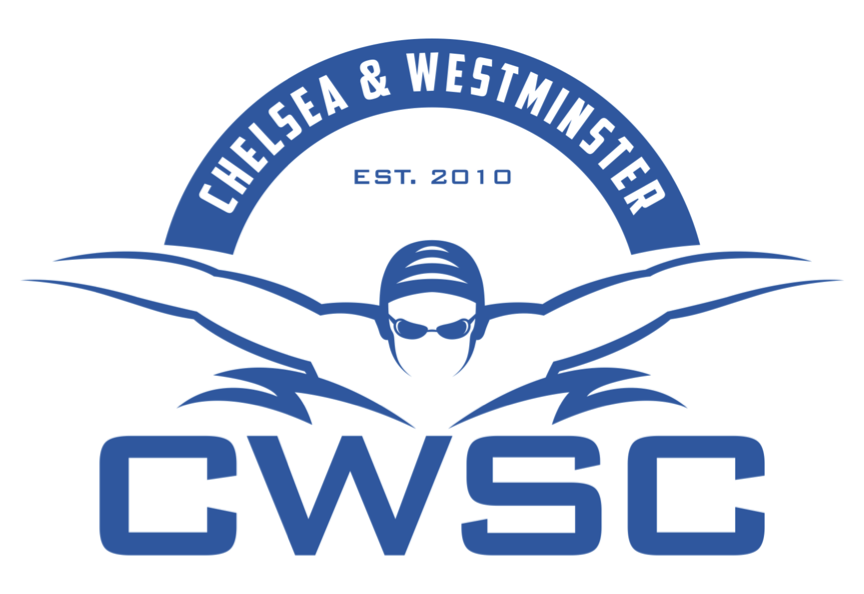 General Data Protection Regulation (GDPR) - FAQsWhat personal information does Chelsea and Westminster Swimming Club collect about you?Chelsea and Westminster Swimming Club collects and/or processes--through the TeamUnify platform--the following personal information about swimmers and their parents / guardians:Swimmer’s name, date of birth, gender, physician name and contact details, information about club membership, ability group, attendance history, competition results, emergency contact, any additional comments, Medical information (if relevant and with parental consent)Videos, photos (with parental consent)Ethnicity data (with parental consent) Parent / legal guardian name, date of birth, and contact details, such as address, email and phone number.Billing information and payment details, such as credit card and purchase historyAthlete / swimmer meet results.Swim England registration data for athletes / swimmers and the club workforce.Background and criminal record checks results for club workforce, with consent.How does Chelsea and Westminster Swimming Club use swimmer and parent/legal guardian personal information? We use this information for the following purposes:To enable us to properly manage and administer your membership with us For internal club record keepingTo comply with national and regional sports bodies’ (e.g., Swim England) registration and membership requirements.Does Chelsea and Westminster Swimming Club share your personal information with third parties? CWSC will not share personal information without consent, except:Where it is necessary to share with a service provider, such as TeamUnify or SportsEngine (TeamUnify’s parent company), in order to provide members, their parents, and coaches with services they have requested (e.g., to easily register for and attend swim meets, sign up for jobs, access swim time histories and swimming practice photos and videos); for practice management; event management; communication; billing and collection of fees; and other services they request. Where CWSC has a legal obligation to disclose the information (such as responding to a court order), to protect Swimming Club’s legal rights or to prevent fraud or illegal activity.For registration with Swim England, our Governing body.